HIBAH STIMULUS PENDAMPING PROGRAM KREATIVITAS MAHASISWAPendahuluanDirektorat Jenderal Pendidikan Tinggi, Riset, dan Teknologi (Ditjen Diktiristek) melalui  Direktorat Pembelajaran dan Kemahasiswaan (Belmawa) melakukan berbagai hal untuk menumbuhkembangkan inovasi dan kreativitas mahasiswa di Indonesia, salah satunya dengan meluncurkan Program Kreativitas Mahaswa (PKM). PKM adalah kegiatan untuk meningkatkan mutu mahasiswa di perguruan tinggi agar kelak dapat menjadi anggota masyarakat yang memiliki kemampuan akademis dan/atau professional yang dapat menerapkan, mengembangkan, dan menyebarluaskan ilmu pengetahuan, teknologi dan/atau kesenian serta memperkaya budaya nasional. PKM dikembangkan untuk mengantarkan mahasiswa mencapai taraf pencerahan kreativitas dan inovasi berlandaskan penguasaan sains dan teknologi serta keimanan yang tinggi. Dalam rangka mempersiapkan diri menjadi cendekiawan, menjadi pemimpin yang arif, maka mahasiswa perlu memperoleh ruang untuk mengimplementasikan kemampuan, keahlian, sikap, tanggung jawab, membangun kerjasama tim maupun mengembangkan kemandirian melalui kegiatan yang kreatif dalam bidang ilmu yang ditekuni.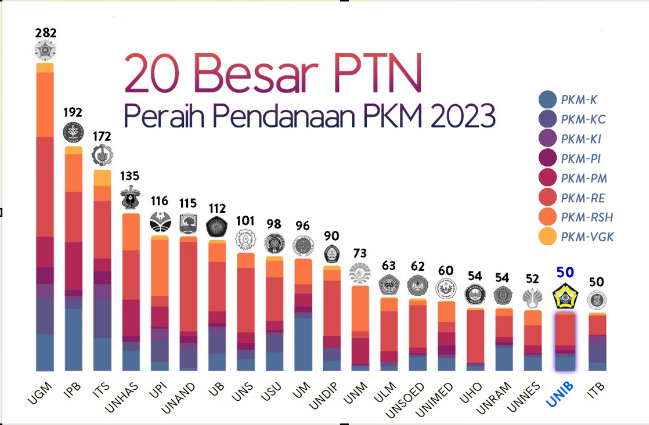 Gambar 1. Perguruan Tinggi dengan Pendanaan PKM Terbanyak tahun 2023Pencapaian prestasi PKM mahasiswa Universitas Jember secara nasional masih tertinggal jika dibandingkan dengan perguruan tinggi lainnya, seperti yang terlihat pada gambar 1. Sedikitnya perolehan tersebut disinyalir disebabkan oleh 1). Mahasiswa tidak memahami secara detail substansi usulan PKM, 2). Mahasiswa belum memiliki wawasan yang komprehensif tentang keilmuan dan implementasinya di Masyarakat, 3), Keterlibatan mahasiswa dalam penelitian Dosen masih terbatas secara parsial, kurang memahami tujuan akhir yang diharapkan. Hal ini karena Dosen belum merasa mahasiswa sebagai bagian integrative diseminasi hasil penelitian. Oleh karena itu, prestasi mahasiswa Universitas Jember perlu didorong dengan mengintegrasikan hasil penelitian dosen melalui 10 bidang PKM. LP2M Universitas Jember meluncurkan hibah Stimulus Pendamping Program Kreativitas Mahasiswa untuk menginisiasi usulan-usulan PKM pada tahun 2024, sehingga diharapkan terjadi peningkatan prestasi mahasiswa di tingkat nasional maupun peningkatan jumlah dosen yang membimbing mahasiswa berprestasi di tingkat nasional. Panduan hibah Stimulus Pendamping PKM ini merupakan pelengkap dari Buku Panduan Penelitian dan Pengabdian Kepada Masyarakat tahun 2023.Prestasi mahasiswa dan dosen dalam kegiatan PKM akan mendukung pencapaian IKU perguruan tinggi. Khususnya pada IKU 1 (lulusan mendapat pekerjaan yang layak), IKU 2 (mahasiswa mendapat pengalaman di luar kampus), IKU 3 (dosen berkegiatan di luar kampus), dan IKU 5 (hasil kerja dosen digunakan oleh Masyarakat). Tujuan program ini adalah mendorong peningkatan prestasi mahasiswa di tingkat nasional dan memfasilitasi aktivitas dosen dalam pendampingan prestasi mahasiswa di tingkat nasional.  Kriteria dan PengusulanPKM memiliki beberapa jenis yang memiliki persyaratan keilmuan dan luaran wajib yang berbeda, seperti pada tabel 1 berikut.Kriteria tambahan untuk pengusulan program hibah Stimulus Pendamping PKM adalah sebagai berikut:Pengusul adalah dosen Universitas Jember yang memiliki NIDN  bertindak sebagai dosen pembimbing kelompok PKM.Setiap pengusul wajib mengusulkan dua (2) kelompok mahasiswa. Setiap kelompok mahasiswa terdiri dari 3-5 orang mahasiswa dengan kriteria keilmuan seperti pada tabel 1.Pengusul harus sudah terdaftar pada sekurangnya-kurangnya pada satu KeRis-DiMas baik level prodi, fakultas, atau universitas.Sesuai template yang telah disediakanDana dan Besaran DanaPengajuan dana maksimum Rp. 2.000.000,00 tiap kelompok pengusul Stimulus PKM. Dana bersumber dari Universitas Jember yang digunakan untuk riset pendahuluan/pembuatan prototype usulan PKM.  Alur Proses PengusulanAlur proses pengusulan Hibah Stimulus Pendamping PKM ini mengikuti alur seperti pada gambar 2. Submisi usulan dilakukan melalui link yang disediakan. Presentasi hasil wajib diikuti oleh dosen pendamping dan kelompok mahasiswa yang didampingi. Presentasi bertujuan untuk menyampaikan hasil yang diperoleh dari program ini yang akan diajukan dalam Program Kreativitas Mahasiswa Simbelmawa. Presentasi hasil ini melibatkan reviewer untuk memberikan saran perbaikan untuk peningkatan kualitas proposal PKM.Gambar 2. Diagram Alur Proses Pelaksanaan Hibah Stimulus Pendamping PKMSISTEMATIKA USULAN PROPOSALProposal ditulis pada kertas A4 dengan huruf Times New Roman, font 12, spasi  1,5 serta  margin  (atas-bawah-kiri  masing-masing  2,5  cm dan kanan 2 cm). Sistimatika dalam proposal terdiri atas:HALAMAN SAMPULLEMBAR PENGESAHANIDENTITAS DAN URAIAN UMUM  URAIAN ROADMAP PENELITIAN DOSEN PENDAMPINGPROPOSAL PKM LAMPIRAN CV Dosen PembimbingSurat Pernyataan Dosen Pembimbing bahwa luaran berupa usulan PKM akan disubmisi pada PKM 2024 (format terdapat pada lampiran)Rincian RABKriteria Penilaian Seleksi proposal dilakukan dalam tiga tahapan, yaitu Evaluasi Dokumen Desk Evaluation, dan presentasi proposal yang dinyatakan lolos tahap satu dan dua. Kriteria penilaian desk evaluation seperti pada tabel 10.1 dan kriteria penilaian pada tahap presentasi seperti pada tabel 10.2.Tabel 10.1 Kriteria penilaian Desk Evaluation proposal hibah Stimulus PKMTabel 10.2 Kriteria penilaian Presentasi proposal hibah Stimulus PKMLuaranSetiap pengusul wajib menyampaikan laporan akhir berupa proposal PKM yang akan diajukan pada Program Kreativitas Mahasiswa tahun 2024 (seperti tabel 1). Format proposal usulan dengan format penulisan seperti usulan Program Kreativitas Mahasiswa yang diluncurkan Belmawa dengan link https://simbelmawa.kemdikbud.go.id/portal/pedoman-pkm-tahun-2023-diktiridtek/LAMPIRAN 1. TEMPLATE USULANUSULANPROGRAM HIBAH STIMULUS PENDAMPING PROGRAM KREATIVITAS MAHASISWA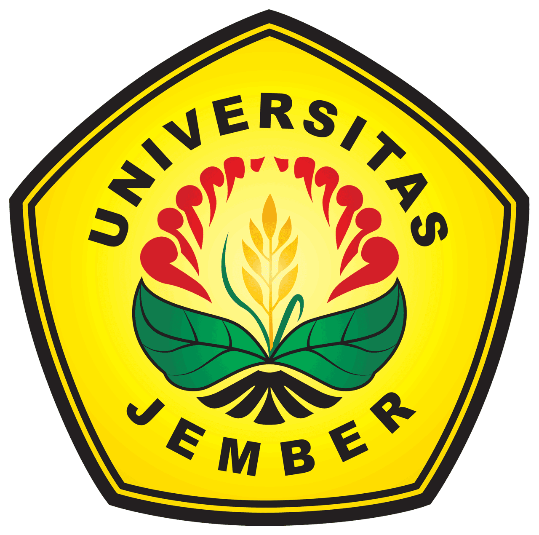 Tim Pengusul:Nama Dosen Pendamping			NIDN. 00xxxxxxxxUNIVERSITAS JEMBER2023HALAMAN PENGESAHANJudul			: Dosen PendampingNama Lengkap		: Perguruan Tinggi		: NIDN			: Jabatan Fungsional	: Program Studi		: Nomor HP		: Alamat surel (email)	: Ketua Kelompok PKM (1)Nama Lengkap		: NIM			: Program Studi		:Nomor HP		:Alamat surel (email)	:Ketua Kelompok PKM (2)Nama Lengkap		: NIM			: Program Studi		:Nomor HP		:Alamat surel (email)	:Biaya Kegiatan		: Rp. IDENTITAS DAN URAIAN UMUMIDENTITAS DOSEN PENDAMPINGIDENTITAS KELOMPOK MAHASISWAJUDUL USULANURAIAN ROADMAP PENELITIAN DOSEN PENDAMPINGROADMAP PENELITIANBerisi maksimal 500 kata yang menjelaskan permasalahan penelitian, tujuan penelitian, dan pentingnya penelitian yang dilakukan oleh dosen pendamping. Pada bagian ini juga menjelaskan keterkaitan penelitian dengan RIPP Universitas Jember tahun 2021-2025. Uraian umum menjelaskan gap penelitian yang sudah ada, novelty penelitian, penelitian yang sedang dilakukan dan akan dilakukan oleh dosen pendamping, serta menjelaskan hasil dan luaran dari penelitian dosen pendamping tersebut. JUDUL PENELITIAN DOSEN YANG TELAH DILAKUKANSebutkan secara jelas judul-judul penelitian yang pernah dilakukan oleh Dosen Pendamping yang terkait dengan usulan PKM yang akan diajukan oleh kelompok mahasiswa. Jelaskan jenis pendanaan untuk judul-judul penelitian tersebut (hibah atau mandiri) beserta tahun pelaksanaannya dan besaran dana hibah.USULAN PKMsesuai format penulisan usulan Program Kreativitas Mahasiswa yang diluncurkan Belmawa dengan link https://simbelmawa.kemdikbud.go.id/portal/pedoman-pkm-tahun-2023-diktiridtek/ SURAT PERNYATAAN PENGUSUL HIBAH STIMULUS PENDAMPING PKMYang bertanda tangan di bawah ini:Dengan ini menyatakan bahwa usulan hibah Stimulus Pendamping Program Kreativitas Mahasiswa tahun anggaran …………..(sebutkan tahun)  dengan Proposal PKM:adalah bersifat original dan diajukan pada Program Kreativitas Mahasiswa tahun 2024. Pengusul bersedia mengikuti setiap tahapan dalam hibah Stimulus Pendamping PKM ini.Bilamana di kemudian hari ditemukan ketidaksesuaian dengan pernyataan ini, maka saya bersedia dituntut dan diproses sesuai dengan ketentuan yang berlaku dan mengembalikan seluruh biaya penugasan yang sudah diterima ke Kas Negara.Demikian pernyataan ini dibuat dengan sesungguhnya dan dengan sebenar-benarnya.Jember, tanggal-bulan-tahunMengetahui,	Yang menyatakan,Kepala LP2M Universitas Jember,Meterai Rp6000	TandatanganProf. Dr. Yuli Witono, S.TP., M.P	(NamaLengkap)  NIP. 196912121998021001	  NIP/NRPRINGKASAN RANCANGAN ANGGARAN BELANJA (RAB)Inti KegiatanKriteria KeilmuanPendidikanLuaran WajibPKM Riset Eksakta (PKM-RE)PKM Riset Eksakta (PKM-RE)PKM Riset Eksakta (PKM-RE)PKM Riset Eksakta (PKM-RE)Pengamatan mendalam berbasis iptek untuk mengungkap informasi baru bidang eksaktaSesuai bidang ilmu, kolaborasi lintas bidang dianjurkanD3; D4;S1Laporan Akhir yang berisi Proposal PKM-REPKM Riset Sosial Humaniora (PKM-RSH)PKM Riset Sosial Humaniora (PKM-RSH)PKM Riset Sosial Humaniora (PKM-RSH)PKM Riset Sosial Humaniora (PKM-RSH)Pengamatan mendalam berbasis iptek mengungkap informasi baru bidang Sosial Humaniora dan SeniSesuai bidang ilmu, kolaborasi lintas bidang dianjurkanD3; D4;S1Laporan Akhir yang berisi Proposal PKM-RSHPKM Kewirausahaan (PKM-K)PKM Kewirausahaan (PKM-K)PKM Kewirausahaan (PKM-K)PKM Kewirausahaan (PKM-K)Produk iptek sebagai komoditas usaha mahasiswaTidak harus sesuai bidang ilmu, namun dianjurkan kolaborasi lintas bidangD3; D4;S1Laporan Akhir yang berisi Proposal PKM-KPKM Pengabdian Kepada Masyarakat (PKM-PM)PKM Pengabdian Kepada Masyarakat (PKM-PM)PKM Pengabdian Kepada Masyarakat (PKM-PM)PKM Pengabdian Kepada Masyarakat (PKM-PM)Solusi iptek (teknologi/manajemen) bagi mitra non profitTidak harus sesuai bidang ilmu, namun dianjurkan kolaborasi lintas bidangD3; D4;S1Laporan Akhir yang berisi Proposal PKM-PMPKM Penerapan Iptek (PKM-PI)PKM Penerapan Iptek (PKM-PI)PKM Penerapan Iptek (PKM-PI)PKM Penerapan Iptek (PKM-PI)Solusi iptek (teknologi/manajemen) bagi mitra profitSesuai bidang ilmu, kolaborasi lintas bidang dianjurkanD3; D4;S1Laporan Akhir yang berisi Proposal PKM-PIPKM Karsa Cipta (PKM-KC)PKM Karsa Cipta (PKM-KC)PKM Karsa Cipta (PKM-KC)PKM Karsa Cipta (PKM-KC)Karya berupa hasil konstruksi karsa yang fungsionalSesuai bidang ilmu, kolaborasi lintas bidang dianjurkanD3; D4;S1Laporan Akhir yang berisi Proposal PKM-KCPKM Karya Inovatif (PKM-KI)PKM Karya Inovatif (PKM-KI)PKM Karya Inovatif (PKM-KI)PKM Karya Inovatif (PKM-KI)Karya berupa hasil karya fungsional inovatif solutif skala penuh, berbasis iptek, siap diproduksi masalSesuai bidang ilmu, kolaborasi lintas bidang dianjurkanD3; D4;S1Laporan Akhir yang berisi Proposal PKM-KIPKM Video Gagasan Konstruktig (PKM-VGK)PKM Video Gagasan Konstruktig (PKM-VGK)PKM Video Gagasan Konstruktig (PKM-VGK)PKM Video Gagasan Konstruktig (PKM-VGK)Isu SDGs dan isu nasionalTidak harus sesuai bidang ilmu, namun dianjurkan kolaborasi lintas bidangD3; D4;S1Laporan Akhir yang berisi Proposal PKM-VGKPKM Video Gagasan Futuristik Tertulis (PKM-GFT)PKM Video Gagasan Futuristik Tertulis (PKM-GFT)PKM Video Gagasan Futuristik Tertulis (PKM-GFT)PKM Video Gagasan Futuristik Tertulis (PKM-GFT)Karya tulis memuat ide berupa konsep perubahan di masa depanTidak harus sesuai bidang ilmu, namun dianjurkan kolaborasi lintas bidangD3; D4;S1Artikel Gagasan PKMPKM Artikel Ilmiah (PKM-AI)PKM Artikel Ilmiah (PKM-AI)PKM Artikel Ilmiah (PKM-AI)PKM Artikel Ilmiah (PKM-AI)Artikel ilmiah hasil kegiatan akademik mahasiswaSesuai bidang ilmu, kolaborasi lintas bidang dianjurkanD3; D4;S1Artikel Ilmiah PKMNoKomponen pembiayaan Persentase total danaJumlah1.Honorarium narasumber, operator, petugas lapang dan  pembuat sistem (maksimum 30%)2.Pembelian Bahan habis pakai: Konsumsi FGD, ATK, fotocopy, surat menyurat, penyusunan laporan, cetak, penjilidan laporan, bahan pelaksanaan kegiatan (maksimum 70%)3.Sewa: Sewa alat, kendaraan, bangunan (maksimum 30%)4.Perjalanan: Survei, perjalanan seminar, dll (maksimum 40%)5.Belanja operasional lainnya: Bayar pendaftaran Seminar, biaya publikasi (maksimum 10%)6Lainnya (maksimum 10%)TotalTotalNoKriteria PenilaianBobot (%)SkorNilai1Kesesuaian tema usulan Stimulus PKM dengan RIPP UNEJ 252Kesesuaian roadmap riset Dosen Pembimbing dengan RIPP UNEJ203Kesesuaian tema dengan jenis PKM yang diajukan254Rencana kegiatan dan feasibilitas dana yang diajukan155Potensi tercapainya luaran berupa usulan PKM 15Jumlah100NoKriteria PenilaianBobot (%)SkorNilai1Tema PKM menarik dan terkini202Kesesuaian tema usulan Stimulus PKM dengan roadmap riset Dosen Pendamping153Kesesuaian roadmap riset Dosen Pendamping dengan RIPP UNEJ 154Kesesuaian tema dengan jenis PKM yang diajukan155Rencana kegiatan dan feasibilitas dana yang diajukan156Potensi tercapainya luaran berupa usulan PKM 20Jumlah100Jember, ………………………….Mengetahui,Dekan……………………..Dosen Pendamping(Nama)(Nama)NIP.NIP/NRPMenyetujuiKepala LP2M Universitas Jember(Nama)NIP.NAMA DOSEN PENDAMPINGNIDNNIP/NRPPROGRAM STUDI/FAKULTASEmailNO. HP (WA)NIMPRODI/FAKULTASNO.HP (WA)KELOMPOK 1NAMA KETUAANGGOTAANGGOTAANGGOTAANGGOTAKELOMPOK 2NAMA KETUAANGGOTAANGGOTAANGGOTAANGGOTAKELOMPOK 1JUDULKELOMPOK 2JUDULJudul PenelitianJenis PendanaanTahun PelaksanaanDana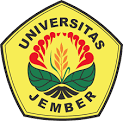 KEMENTERIAN PENDIDIKAN, KEBUDAYAAN,RISET, DAN TEKNOLOGIUNIVERSITAS JEMBERLEMBAGA PENELITIAN DAN PENGABDIAN  KEPADA MASYARAKATJalan Kalimantan No. 37 Telephone  0331-339385 Fax. 331-337818 JemberEmail : lp2m@unej.ac.idNama:……………………………………………NIDN:……………………………………………Program Studi:……………………………………………Pangkat/Golongan:……………………………………………Jabatan Fungsional:……………………………………………1(Judul)………………………………………………..Ketua: (Nama Mahasiswa Ketua Kelompok PKM 1)2(Judul)………………………………………………..Ketua: (Nama Mahasiswa Ketua Kelompok PKM 2)NoKomponen pembiayaan Persentase total danaJumlah1Pembelian Bahan habis pakai: bahan analisa, konsumsi FGD, ATK, fotocopy, surat menyurat, penyusunan laporan, cetak, penjilidan laporan, bahan pelaksanaan kegiatan lainnya (maksimum 70%)2Sewa: Sewa alat, kendaraan, bangunan (maksimum 30%)3Perjalanan: Survei, pengambilan data di luar kampus, dll (maksimum 40%)4Lainnya (maksimum 10%)TotalTotal